Информация для предпринимателей и организаций, осуществляющих продажу алкогольной и спиртосодержащей продукции 	 В соответствии со статьей 14 Федерального закона № 171-ФЗ индивидуальные предприниматели, осуществляющие розничную продажу пива и пивных напитков, сидра, пуаре, медовухи, обязаны осуществлять учет и декларирование объема их розничной продажи.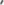 Приказом Росалкогольрегулирования от 17.12.2020 года № 396 «Об утверждении порядка и формата представления в форме электронного документа деклараций об объеме производства, оборота и (или) использования этилового спирта, алкогольной и спиртосодержащей продукции, об использовании производственных мощностей производителями пива и пивных напитков сидра, пуаре, медовухи, форм и порядка заполнения таких деклараций» утвержден порядок представления в форме электронного документа деклараций об объеме производства, оборота и (или) использования этилового спирта, алкогольной и спиртосодержащей продукции, об использовании производственных мощностей производителями пива и пивных напитков сидра, пуаре, медовухи, форм и порядка заполнения таких деклараций (далее — Порядок).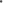 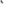 В соответствии с пунктом 10 приложения № 1 Порядка организации, индивидуальные предприниматели, осуществляющие розничную продажу пива и пивных напитков, сидра, пуаре и медовухи, представляют декларации об объеме розничной продажи пива и пивных напитков, сидра, пуаре и медовухи по форме согласно приложению № 8 к настоящему Порядку.Пунктами 13 и 14 Порядка определено, что декларации представляются ежеквартально, не позднее 20-го числа месяца, следующего за отчетным кварталом, по телекоммуникационным каналам связи в форме электронного документа, подписанного усиленной квалифицированной электронной подписью руководителя (уполномоченного им лица) организации, индивидуального предпринимателя, сертификат ключа проверки которой выдан в порядке, установленном Федеральным законом от 06.04.2011 года № 63-ФЗ «Об электронной подписи».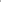 Согласно пункту 16 Порядка декларации представляются в органы исполнительной власти субъектов Российской Федерации по месту регистрации организации (индивидуального предпринимателя).Пунктом 1 статьи 26 Федерального закона № 171-ФЗ установлен запрет на искажение и (или) непредставление в установленные сроки декларации об объеме производства или оборота этилового спирта, алкогольной и спиртосодержащей продукции.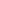 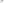 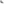 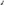 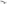 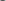 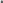 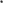 